Skellefteå SjukhusbibliotekMaj 2024Sjukhusbiblioteket har öppet:29 – 30/4 kl. 10.00 – 15.002/5 kl. 10.00 – 15.003/5 – 10.00 – 14.006 – 8/5 kl. 10.00 – 15.00Tisdag 14/5 kl. 12.00 – 12.30.”Cykeln och du”. 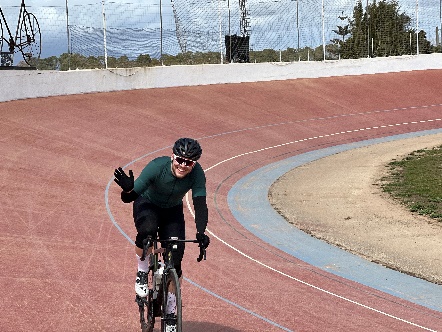 Preben Larsen pratar om sin historia med   cykling och går sen in på hur du väljer rätt cykel, skötsel av cykel och andra praktiska råd.
Ta med dig eventuella frågor, tillsammans med Personalklubben lottar vi ut priser bland åhörarna.Förtidsrösta utanför SjukhusbiblioteketVecka 22 – 23, 27/5 – 7/6: Måndag till fredag.
Måndag, tisdag, torsdag och fredag kl. 11.00 – 13.00
Onsdag kl. 11.00 – 19.00. 
OBS! Stängt 6/6.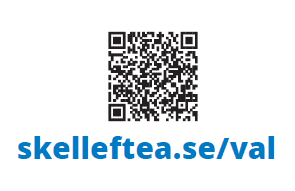 